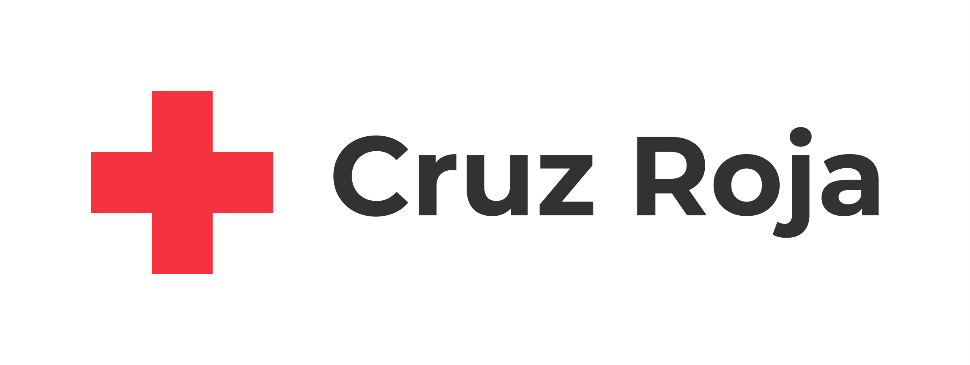 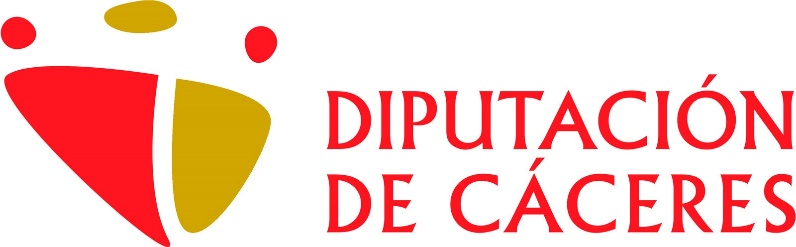 TALLER DE PRIMEROS AUXILIOS BÁSICOS EN PERSONAS MAYORES.(Para todo tipo de público)LUGAR: CASA DE LA CULTURA DE GARGANTILLA.DÍA: 20  DICIEMBRE DEL 2023.HORARIO: 12.00 HORAS